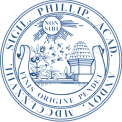 Phillips Academy Summer Session Afternoon Activity Coach Job DescriptionAbout the ProgramOne of the nation’s premier boarding schools, Phillips Academy’s Summer Session challenges students in an innovative five-week program, conducted on its picturesque campus just 21 miles north of Boston. More than 60 courses are offered, ranging from computer science to marine biology, from ethics and philosophy to economics. Summer Session students bring the world into the classroom by virtue of their enormous diversity of geographic origin, religion, ethnicity, and socioeconomic background. With strong academic records and a serious desire to spend the summer in a residential community, our students enjoy challenging themselves and one another through disciplined study.  Every summer Phillips Academy hires a number of visiting teachers to teach, coach, and house counsel in its summer program. A Summer Session faculty member’s experience is rigorous and thoroughly challenging, for Phillips Academy requires superior classroom performance of its teachers, Teaching Assistants (TAs), House Counselors, and students alike. The Summer Session is short, intense, and strongly academic.About the RoleThe Afternoon Activity Coach is responsible for creating and fostering a safe, enjoyable environment for all students enrolled in their activity; each activity meets three times per week. Coaches are attentive to safety and logistical considerations while also ensuring students are active and engaged each session. Coaches may be asked to design the activity’s games, drills, or exercises, and collaborate with others in the Athletic Department throughout the summer. Coaches also serve as another adult in students’ lives, building relationships and taking an active interest in their well-being and overall summer experience.Coaches’ Responsibilities and DutiesUnder the direction of the Lead Coach, working to develop a plan for the afternoon activity time that ensures students are active and engaged throughout each session. This may include the development of standing routines for the use of activity time (i.e. stretching, drills, scrimmaging, etc.), organization of intramural competitions, or creative use of activity time.Securing necessary equipment, and ensuring its return after use.Taking daily attendance.Monitoring student safety and well-being during each session, and communicating with the athletic department, deans, or directors if a concern arises. Following emergency protocols when necessary.Facilitate a 1-day-per-week Club, separate from the Activity, related to an area of interest.Ideal Candidate ProfileUndergraduate degree required, master’s degree or Teaching Certificate preferred.  Coaching experience preferred, though not required.Flexibility and adaptability in a fast-paced, dynamic environment requiring both the ability to take direction and the readiness to problem-solve.Appreciation of the mission and culture of independent, residential, college-preparatory schools.Exceptional communication skills (speaking and writing).Exceptional interpersonal skills.*Please note that duties and responsibilities may shift depending on public health guidance, updated program offerings, or Andover Summer policies. The description above reflects the role as it stood in 2019.How to ApplyIn order to apply for this position, please visit our website at:  https://andover.csod.com/ats/careersite/search.aspx?site=1&c=andover. Salary commensurate with experience.Phillips Academy is an equal opportunity employer.  Any offers of employment will be contingent upon successful CORI/SORI and fingerprinting background checks, as well as authorization to work in the United States. All summer faculty members are at will employees.